Souhrnné opakování:Poznej podle obrázku, o co se jedná:a)b, 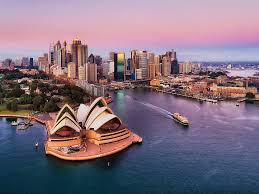 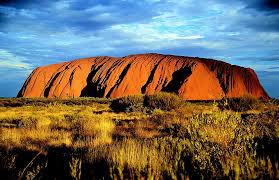 c)  d) 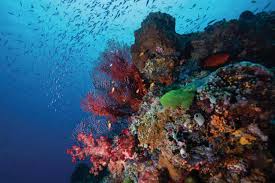 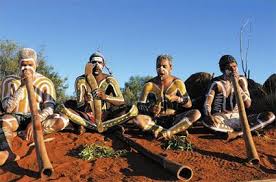 2. Rozhodni, zda je tvrzení pravdivé a)Austrálie leží na jižní polokouli a prochází zde obratník Rakab)Největším a zároveň hlavním městem je Sydneyc)Yorský poloostrov je nejsevernějším poloostrovem Austrálie3.Co mezi slova nepatřía) Melbourne-Brisbane-Sydney-Auckland-Perthb)klokan-emu-koala-jedovatí hadi-lama-ptakopyskGibsonova poušť-Velká písečná poušť, poušť Tanami-Velká Viktoriina poušť- poušť Gobi4. V jakém podnebném pásu leží severní poloostrov - Yorský poloostrov…………………………………………………….5. Vyber 3 moře, která omývají Austrálii:…………………………………….,……………………………….,………………………..     Azovské, Arafurské, Korálové, Egejské, Beringovo, Tasmanovo6. Jak se nazývá hlavní město Austrálie?…………………………………………………………………….7.Jak se nazývá největší australský záliv?……………………………………………………………………..8. Největší město Austrálie je?.........................................................9. Co je to didgeridoo?...........................................10. Napiš 2 australské řeky………………………………………….11. Maorové jsou: a) domorodý kmen z Austrálieb) domorodý kmen z Nového Zelanduc) domorodý kmen z Mikronésie12. Vysvětli pojmy: Tasmánie, Sydney, Moar, eukalyptus, bumerang13.Doplň: Nejmenším světadílem světa je………………., Jeden ze států USA leží v Oceánii. Nazývá se………………….. Nový Zeland tvoří dva ostrovy…………………………a………………………….., Oceánie se rozprostírá v …………………………. Oceánu.